ФЕДЕРАЛЬНОЕ ГОСУДАРСТВЕННОЕ БЮДЖЕТНОЕ ОБРАЗОВАТЕЛЬНОЕ УЧРЕЖДЕНИЕ ВЫСШЕГО ОБРАЗОВАНИЯБАШКИРСКИЙ  ГОСУДАРСТВЕННЫЙ  МЕДИЦИНСКИЙ УНИВЕРСИТЕТ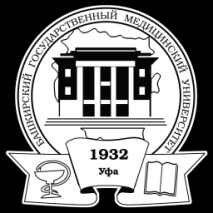 МИНИСТЕРСТВА  ЗДРАВООХРАНЕНИЯ РОССИЙСКОЙ ФЕДЕРАЦИИИНДИВИДУАЛЬНЫЙ ПЛАНпрохождения производственной практики (клинической) в аспирантуре(2018- 2019 учебный год)аспирант _________________________________________________________________________Ф.И.О. аспирантаНаправление подготовки_______________________________________________________________________________                                    шифр, наименование направленияНаправленность (специальность)_____________________________________________________________                                                 шифр, наименование направленностиСроки прохождения практики с «__10__»___11__ 2018 г. по «_23_» __11_____ 2018 г.                                                     с «__06__»___04______ 2019 г. по «_19____» ____04__ 2019 г.Аспирант   ___________________________________         _____________________                                                        ФИО                                                                    подписьРуководитель практики _____________________________   ___________________                                                                               ФИО                                                                      подписьЗаведующий  отделением – куратор практики____________________________   ________________                                                                                                                                  ФИО                                                                подпись"______"  октябрь  2018 г.Содержание  профессиональной деятельностиСроки выполненияМесто проведенияВзять из ОПОП (рабочая программа производственной практики)10.11.2018 – 23.11.2018 г.(5 семестр)Напечатать!(взять из ОПОП)Взять из ОПОП (рабочая программа производственной практики)06.04.2019 – 19.04.2019 г.(6 семестр)Напечатать!(взять из ОПОП)